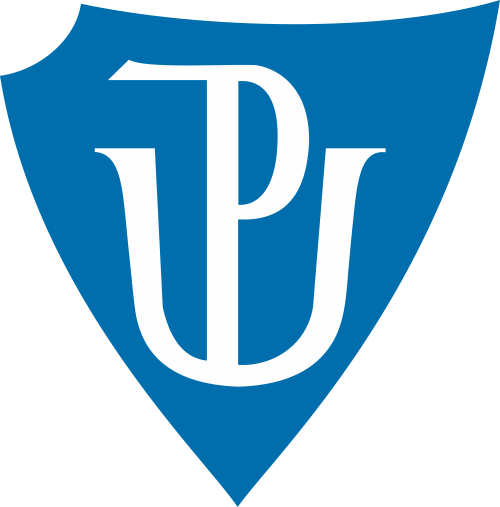 
 
Blanka Vojáčková
ekonomka                                
Univerzita Palackého v Olomouci
Pedagogická fakulta | Děkanát PdF585 635 051,  blanka.vojackova@upol.cz Žádost o vystavení odběratelské fakturyŽádám o vystavení odběratelské faktury dle přiloženého požadavku (číslo smlouvy,objednávky..)Specifikace odběratele:Předmět plnění:Částka (cena s DPH, cena bez DPH):Částka bude zaúčtována na:SPP:Zdroj:Souhlas a podpis odpovědné osoby za SPP